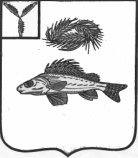 ЕРШОВСКИЙ МУНИЦИПАЛЬНЫЙ РАЙОН          САРАТОВСКОЙ ОБЛАСТИРАЙОННОЕ СОБРАНИЕРЕШЕНИЕот 26 февраля 2014 года № 7-39Об утверждении Положения «О порядке передачи подарков, полученных в связи с протокольными мероприятиями, служебными командировками и другими официальными мероприятиями, лицами замещающими муниципальные должности Ершовского муниципального района»В целях реализации Федерального закона от 25.12.2008 г. N 273-ФЗ "О противодействии коррупции", районное Собрание Ершовского муниципального района РЕШИЛО:1. Утвердить Положение «О порядке передачи подарков, полученных в связи с протокольными мероприятиями, служебными командировками и другими официальными мероприятиями, лицами замещающими муниципальные должности Ершовского муниципального района» согласно приложению.2. Настоящее решение вступает в силу со дня его принятия.	3. Разместить настоящее решение на официальном сайте администрации Ершовского муниципального района в сети Интернет.4. Контроль за исполнением настоящего решения возложить на председателя постоянно-действующей комиссии по законности районного Собрания Ершовского муниципального района Х.Р. Тупушева.Глава муниципального района                                                   В.П. БурлаковПоложение
о порядке передачи подарков в связи с протокольными мероприятиями, служебными командировками и другими официальными мероприятиями, лицами замещающими муниципальные должности Ершовского муниципального района1. Настоящее Положение разработано в соответствии с Федеральным законом от 25.12.2008 N 273-ФЗ "О противодействии коррупции".Положение устанавливает порядок передачи (приема, оценки, учета на балансе основных средств, временного хранения и дальнейшего использования) в муниципальную собственность подарков, полученных от юридических и физических лиц в связи с протокольными мероприятиями, служебными командировками и другими официальными мероприятиями лицами замещающими муниципальные должности Ершовского муниципального района (далее лицо замещающее муниципальную должность).2. Лицо замещающее муниципальную должность, получившее подарок, в течение 3 рабочих дней со дня получения подарка и (или) возвращения из служебной командировки, во время которой был получен указанный подарок, передаёт в администрацию Ершовского муниципального района подарок и заявление о передаче подарка, полученного им в связи с протокольными, служебными командировками и другими официальными мероприятиями, (далее – Заявление) по форме согласно приложению №1 к настоящему Положению.В Заявлении указываются все известные лицу, замещающему муниципальную должность, данные дарителя, наименование подарка, характеристика подарка, его описание, количество предметов. К заявлению прилагаются документы (если таковые имеются), в том числе подтверждающие стоимость подарка.В случае, если лицо замещающее муниципальную должность, сдающее подарок, имеет намерение выкупить его согласно пункта 7 настоящего Положения после оформления в собственность Ершовского  муниципального района, это должно быть отражено в Заявлении.3. Подарки передаются лицом замещающим муниципальную должность, на хранение материально ответственному лицу администрации Ершовского муниципального района, ответственному по профилактике коррупционных и иных правонарушений (далее ответственному лицу администрации ЕМР), по акту приема-передачи, оформленному по форме согласно приложению №2 к настоящему Положению, в течении срока указанного в п. 2 настоящего Положения.Прилагаемые к подарку технический паспорт, гарантийный талон, инструкция по эксплуатации и другие документы (при их наличии) также передаются материально ответственному лицу администрации ЕМР.      Перечень передаваемых документов указывается в акте приема-передачи.4. Акты приема-передачи подарка составляются в 2-х экземплярах: один экземпляр для лица замещающего муниципальную должность, второй - для ответственного лица администрации ЕМР.5. Акты приема-передачи регистрируются по мере поступления в книге учета актов приема-передачи на хранение подарков, полученных в связи с протокольными мероприятиями, служебными командировками и другими официальными мероприятиями, служебными командировками и другими официальными мероприятиями (далее Книга учета) согласно приложению №3 к настоящему Положению. Книга учета должна быть прошнурована, пронумерована и скреплена печатью администрации Ершовского муниципального района Саратовской области. 6. Принятый ответственным лицом администрации ЕМР подарок, учитывается на балансе основных средств администрации Ершовского муниципального района и поступает на хранение ответственному лицу администрации ЕМР.К принятым на хранение материальным ценностям, ответственным лицом администрации ЕМР, прикрепляется ярлык с указанием фамилии, имени, отчества, должности лица замещающего муниципальную должность, сдавшего подарок, дата и номер акта приема-передачи и прилагаемых к нему документов.7. В соответствии с федеральным законом лицо, замещающее муниципальную должность, сдавшее подарок, полученный им в связи с протокольными мероприятиями, служебной командировкой или другими официальными мероприятием, может его выкупить в порядке, устанавливаемом нормативными правовыми актами Российской Федерации.Средства, полученные от выкупа подарка, направляются в местный бюджет.Верно: заместитель председателярайонного Собрания ЕМР						Ю.А. Романов _________________________________от__________________________________________________________________________________________________________________________________                                                                         (Ф.И.О., замещаемая должность)ЗАЯВЛЕНИЕ        Прошу принять полученные мною в связи_________________________________________________________________________________________________________________________________________________________________________________________________(наименование протокольного мероприятия, служебной командировки, другого официального мероприятия) от ________________________________________________следующие подарки: Намерение выкупить подарок_____________________________________                                                                          (имеется, не имеется)«______»______________ 20 ___ г.                      _______________________                                                                                           (подпись) №_______ регистрации Дата «______»______________ 20 ___ г.                    Верно: заместитель председателярайонного Собрания ЕМР						Ю.А. РомановАКТприема – передачи подарков, полученных муниципальными служащими  в связи с протокольными мероприятиями, служебными командировками и другими официальными мероприятиями     Я, _________________________________________________________________                        (Ф.И.О., должность лица, замещающего муниципальную  должность)в соответствии с Федеральным законом от 25 декабря 2008 года N 273-ФЗ  "О противодействии коррупции" передал, а материально ответственный сотрудник _________________________________________________________________________________________________________________________________________________________________________________________________________________________________________________             (Ф.И.О., должность сотрудника администрации Ершовского муниципального района)принял на хранение подарок, полученный в связи с ________________________________________________________________________________________________.(наименование  и дата протокольного мероприятия, служебной командировки, другого официального мероприятия)Принял на хранение                                                       Сдал____________ ___________________     _____________ ______________________               ______________________ (подпись)        (Ф.И.О)                                                    (Ф.И.О)             (подпись)                      "____" ______________ 20____ года                                "____" _________________ 20____ годаПриложение: ___________________________________________ на ______ листах.                                    (наименование документов)Верно: заместитель председателярайонного Собрания ЕМР								Ю.А. РомановКнигаучета актов приема-передачи на хранение подарков, полученных в связи спротокольными мероприятиями, служебными командировками и другимиофициальными мероприятиямиВерно: заместитель председателярайонного Собрания ЕМР						Ю.А. РомановПриложение к решению районного Собрания Ершовского муниципального районаот 26 февраля 2014 г. № 7-39Приложение № 1к Положению о порядке передачи подарков, полученных в связи с протокольными мероприятиями, служебными командировками и другими официальными мероприятиями, лицами замещающими муниципальные должности  Ершовского муниципального района     № п/пНаименование подаркаХарактеристика подарка, его описаниеКол-во предметов Итого: Итого: Итого:                               Приложение № 2 к Положению о порядке передачи подарков, полученных в связи с протокольными мероприятиями, служебными командировками и другими официальными мероприятиями, лицами замещающими муниципальные должности  Ершовского муниципального района     N п/пНаименование подаркаХарактеристика подарка, его описаниеКоличество предметов1.2.3.4.Итого:Итого:Итого:                                            Приложение № 3к Положению о порядке передачи подарков, полученных в связи с протокольными мероприятиями, служебными командировками и другими официальными  мероприятиями, лицами замещающими муниципальные должности  Ершовского муниципального района     N п/пДата акта приема-передачи подарка материально ответственному лицу  администрации ЕМРНаименование подаркаФ.И.О.,должность передавшего подарокПодпись передавшего подарокФ.И.О., должность материально ответственного лица администрации ЕМРПодпись материально ответственного лица администрации ЕМР